From: hartman@bantacs.com.au [mailto:hartman@bantacs.com.au] 
Sent: Tuesday, 20 January 2015 2:47 PM
To: Instalment Warrants
Subject: Submission to the consultation on 'Look-through treatment for instalment warrants and instalment receipts'As this legislation is going to apply retrospectively the ATO should be advised to withdraw ATO ID 2014/39 and ATO ID 2014/40 that it only released in December 2014 even though it knew this legislation was in the works.Julia Hartman B.Bus, CPA, CAvisit: www.bantacs.com.auask a tax question: www.bantacs.com.au/QandA/index.php Limited liability by a scheme approved under Professional Standards Legislation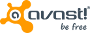 This email is free from viruses and malware because avast! Antivirus protection is active. 